Pied Piper Productions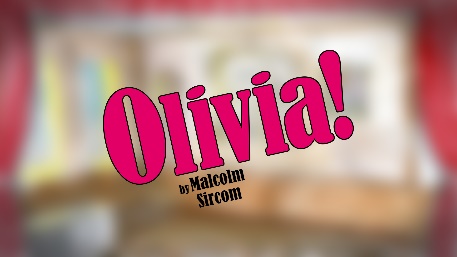 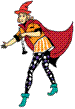 OLIVIA INFORMATION PACKPied Piper Productions provide a professional and caring environment for youth to hone their skills in music theatre.  Productions are workshopped and rehearsed under the tuition of highly experienced professionals.  Our students become well trained music theatre performers who often go on to audition successfully for other theatrical groups and a future in theatre.  

Like any other art or sport theatre requires a lot of practice and discipline.  There has to be a commitment to the learning and observance of basic rules and theatre protocol to achieve the performance standards of a production before accepting a role in a theatrical production.  If you are aware of any reason why you would be late on a regular basis or absent during the final rehearsals we ask that you do not audition for a part in this production.  Please read the following carefully before auditioning:Check the rehearsal /production schedule at the time of enrolment/auditions and advise the Director of any conflicting commitmentsYou must attend all rehearsals unless sick or have received permission from the Director to be absent at the time of being advised you have a roleSubsequent requests for time off are likely to be refused.  Constant late attendance or absences without approval may result in you being asked to withdraw with no refund. Ring the Director, Nina Stevenson 0409823640 if you are going to be late for a rehearsal or are illLearn all lines outside rehearsal times.  This is best achieved by devoting at least half an hour a day to learning and asking a family member or friend to “hear“ your linesPractice all songs outside rehearsal timesPractice choreography outside rehearsal timesAlways bring your script in a two-ring binder, a pencil and an eraser to rehearsals and make sure you take down all stage directions at the time they are givenObserve the courtesy of being quiet and attentive at all times during the rehearsalsBehaviour that constantly disrupts the workshop could result in the cast member being asked to withdraw.  Parents will be advised three times if a cast member is responsible for persistent disruptive behaviour.  At this time the parents will be advised that the cast member must be withdrawn.  In these cases no refund will be givenThe workshop fee is $365 plus $15 annual membership a total of $380.  Pied Piper is a community group committedto keeping fees affordable for everyone but it is important that fees be paid before the workshop commences. If full payment has not been received before the first rehearsal, the organisation has the right to cancel enrolment.  If parents need to make periodic payments to meet the fees contact the Pied Piper Office on 02 6295 9172 to discuss a maximum of three payments with the last payment before 8 September.  The first payment must still be madebefore commencement of rehearsalsOLIVIA CHARACTERSAn asterisk (*) before the character’s name indicates that this character ALSO has solo or featured sung lines.  All characters have lines.Female* Olivia	 	An orphan girl,  [who is also The Daughter in “Trial By Judge”]* Mrs. Murdstone		A cruel, tyrannical middle-aged Harridan in charge of an Orphanage* Eliza Doolittle 		Leader of the group of flower-sellers* Annie 		Well-spoken flower-sellerQueenie 		A flower-sellerDoris 		A flower-sellerFlo		A flower-seller* Mrs. Dilber 		Middle-aged owner of a Poor School, as nice as Mrs.Murdstone is nastyMrs. Hudson 		Sherlock Holmes’ housekeeper* Emily		A poor school girl* Charlotte		A poor school girlGirl 1		A poor school girlGirl 2		A poor school girlGirl 3		A poor school girlGirl 4		A poor school girlOrphan 1		A poor school girlOrphan 2		A poor school girlOrphan 3		A poor school girlOrphan 4		A poor school girlPlacard Girl		A poor school girlMaleDicken		Handyman at the orphanage, not the brightest knife in the drawer, but kindlyEbenezer Scrooge	George Bernard Shaw	* Fagin 		[Who can also be The Judge in “Trial By Judge”]* The Artful Dodger 		[Who is also The Criminal in “Trial By Judge”]Lamplighter	Sherlock Holmes	Doctor Watson	Gentleman	* The Usher 		In “Trial By Judge” [could be female]The Judge 		In “Trial By Judge” [if not Fagin]The Police Constable		In “Trial By Judge”Plus:-  Chorus of Londoners, Fagin’s “Ghost Gang” (8 boys), Opera-Goers, and Chorus in “Trial By Judge”   ABOUT OLIVIAThe StoryAs the name suggests, "Olivia" is based on a favourite character from childrens fiction - the orphan Oliver. However, not only does this musical substitute the lovable boy character for a girl, but it also entwines other familiar faces such as Eliza Doolittle and Ebenezer Scrooge."Olivia" opens with the scene in Mrs Murdstone's Orphanage for Girls-a grimy, dark environment. As the girls try to discover more about Olivia, she produces a locket which she believes holds the answers to the unanswered questions about her childhood. The orphans try to bring themselves to eat the breakfast gruel. Full of zest, Olivia dares to go and ask for less and threatened with being sent to “the Hole” she makes a run for it and escapes.  Olivia’s subsequent journey to stardom on the West End musical theatre stage involves meeting with Eliza Doolittle, George Bernard Shaw, The Artful Dodger, Fagin Sherlock Holmes and other characters from much loved musical productions.OLIVIA AUDITIONSWHENSaturday 3 June 10am to 5pm at St Paul’s Anglican Church Hall Manuka.  Call backs Sun 4 JuneWHOWe will be looking to fill the main character roles with 10 to 18+  year old male and female cast members and/or past students with proven experience and the ability for strong characterisation.  All must have acting and singing experience and be able to learn simple choreography.   WHATAll auditionees must prepare and learn a short contemporary monologue.  A song must be learned preferably from a musical but not a pop song and appropriate for your age and vocal range.  We advise it best to bring sheet music if you can.  Please wear comfortable clothing and footwear appropriate for dancing.Auditionees that don’t come prepared as above will be considered by the audition panel not to be fully committed to the production process and will be unlikely to be considered for a part.For appointment please contact Nina 6295 9172   0409 823 640  email info@pied-piper.com.auSCHEDULEA Senior Workshop/production to be performed on stage in Canberra College Performing Arts Centre.  Auditions and rehearsals are at St Paul’s Church Hall Manuka.   A workshop for 10 yo to 18 yo.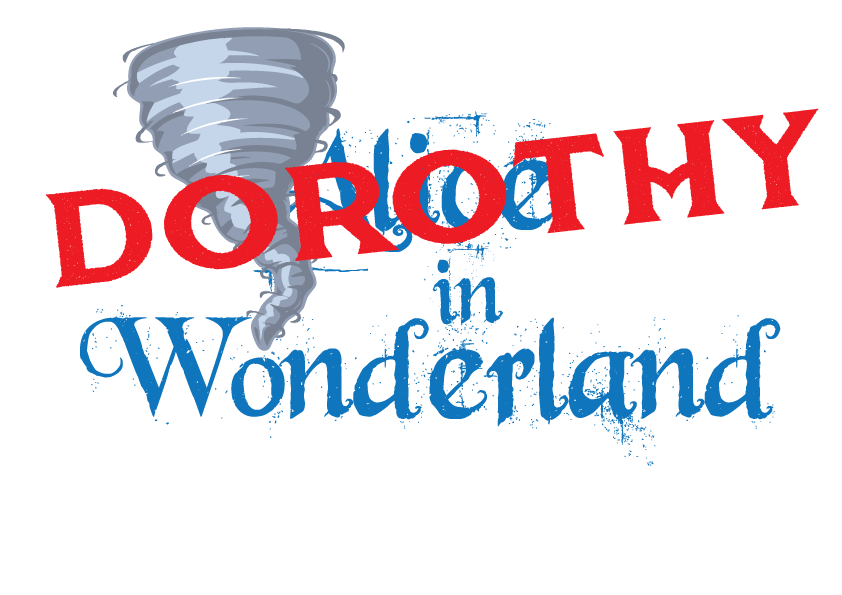 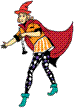 DateTimeActivityWed 24 May6.30 – 7.30pmInformation nightSat 3 June10 – 5pmAuditions – book a time (no parking after 3pm)Sun 4 June1 – 5pmCall BacksWed 21 June6.30 – 7.30pmRead through Wed 19 July5 - 7.00 RehearseSunday 23 July1 -5RehearseWeds & Suns  to 20 SeptAs aboveRehearseMon 25 September10am -5pmBump in to theatreTues 26 September10am Media call5 – 8pmTechWed 27 and Thurs 28 Sept7pmDressFriday 29 September7pmOpening nightSat 30 Sept3pmPerformanceSun 1 Oct 3pmPerformanceTues 3 Oct 11am and 3pmPerformanceWed  Thurs 4 and 5 Oct11am and 3pmPerformanceFriday 6 Oct 7pm Perform and bump out